[Coordonnées de l’entreprise][Coordonnées du salarié][Lieu], le [Date]Objet : Rendez-vous de liaison ,Vous êtes en arrêt de travail depuis le .Désormais, tous les salariés en arrêt depuis plus de 30 jours peuvent bénéficier d’un rendez-vous de liaison avec leur employeur, rendez-vous auquel le service de prévention et de santé au travail peut être associé. Ce rendez-vous n’est pas un rendez-vous à caractère médical et est facultatif. Il nous permettra :d’échanger sur les actualités de l’entreprisede préparer votre retour en poste. La présence d’un membre de l’ISTF nous permettra de découvrir et d’étudier des dispositifs favorisant votre retour à l’emploi dans les meilleures conditions possiblesAinsi, nous vous proposons, par la présente, la tenue d’un rendez-vous de liaison le  <HEURE> lieu.A savoir qu’aucune conséquence ne peut être tirée de votre refus éventuel de participer à ce rendez-vous. Nous vous remercions de bien vouloir nous faire savoir si vous souhaitez bénéficier de ce rendez-vous. Veuillez agréer,  , l’expression de notre considération distinguée, 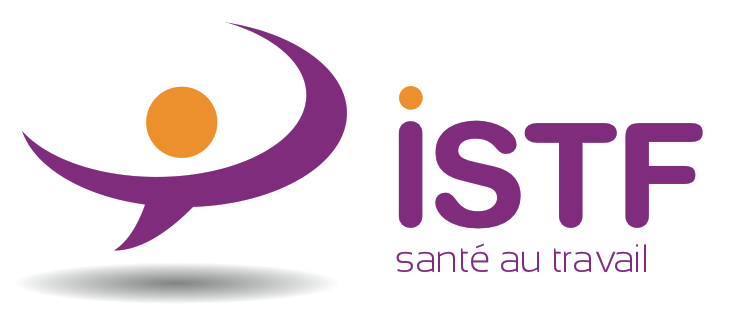 